Ҡарар	                                                                       решениеОт 25.08.2021 г.                                                                            № 29/159с.СкворчихаОб изменении границ муниципального образования сельское поселение Скворчихинский  сельсовет муниципального района Ишимбайский район Республики Башкортостан В соответствии со статьей 12 Федерального закона от 6 октября 2003года № 131 - ФЗ «Об общих принципах организации местного самоуправления в Российской Федерации», статьей 6 Законом Республики Башкортостан от 18 марта 2005 года №162-з «О местном самоуправлении в Республике Башкортостан», Совет сельского поселения Скворчихинский  сельсовет муниципального района Ишимбайский район Республики Башкортостан:РЕШИЛ:1. Согласиться с изменением границы муниципального образования сельского поселения Скворчихинский сельсовет муниципального района Ишимбайский район Республики Башкортостан согласно схематической карте, прилагаемой к настоящему решению:1) Согласиться передать часть территории муниципального образования сельское поселение Скворчихинский сельсовет муниципального района Ишимбайский район Республики Башкортостан площадью 79,64 га в границы муниципального образования городское поселение город Ишимбай  муниципального района Ишимбайскиий район  Республики Башкортостан;2) Согласиться принять часть территории муниципального образования  городской округ Салават  Республики Башкортостан в границы муниципального образования в границы муниципального образования муниципального образования сельское поселение Скворчихинский  сельсовет муниципального района Ишимбайский район Республики Башкортостан площадью 219,02 га.    2. Обнародовать настоящее решение на официальном сайте муниципального образования сельского поселения Скворчихинский сельсовет муниципального района Ишимбайский район Республики Башкортостан .    3. Обратиться в Государственное Собрание - Курултай Республики Башкортостан с законодательной инициативой об изменении границ согласно пунктам 1-2 настоящего решения.     4. Контроль за исполнением настоящего решения возложить наГлава сельского поселения                                                           С.А. ГерасименкоБашҡортостан Республикаһы Ишембай районы муниципаль районы Скворчиха ауыл советы  ауыл биләмәһе Советы453236, Ишембай районы, Скворчиха  ауылы,                 Мәктәп урамы, 8, Тел. Факс: 8(34794) 2-88-74,                  e-mail: mail@skvorchiha.ru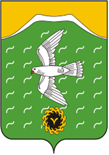 Совет сельского поселения Скворчихинский сельсовет    муниципального района  Ишимбайский район   Республики Башкортостан453236, Ишимбайский район, село Скворчиха, ул.Школьная, д.8Тел. Факс: 8(34794) 2-88-74, e-mail: mail@skvorchiha.ru